Terms and Conditions/Liability
Effective January 1, 2020General
City Side Soapery. LLC is herein referred to as the “Seller” and the customer of entity purchasing form the Seller is referred to as the “Buyer”. These terms and conditions, invoices, and/or email notification from the Seller relevant to the sale constitutes the complete and exclusive statement of terms of the agreement governing the sale of services and deliverables by the Seller to Buter. Buyer’s acceptance of products will manifest Buyer’s assent to these terms and conditions. Seller reserves the right in its sole discretion to refuse service.Price and taxes
All prices are subjected to change by the Seller without notice.Excuse of Performance
Seller shall no be responsible for non-performance delays due to natural acts such as war, fire, weather, laws, pandemics, restrictions, regulations, etc. Delivers may be suspended for an appropriate amount of time and/or cancelled upon notice of Buyer in the event of any of the foregoing.Liability
The seller assumes no responsibilities and makes no warranty of any kind regarding products and deliverables provided. All of which is provided on an “as is” “as available” basis. The seller does not warrant the accuracy, completeness, and reliability of any products created.Liability
The Seller assumes no responsibility and shall not be liable for any defect within the delivered service or product. The Seller assumes no responsibility for any reactions to the products, staining of garments or other cloth items, or bathtubs. Terms of Payment
Payment is due upon shipment of products to Buyer. Ownership of intellectual property and logos
The materials therein of transferred thereby, including, without limitation, images, text, graphics, logos, trademarks, photographs, videos, music and all Intellectual Property Rights related therto the exclusive property of City Side Soapery, LLC. Indemnification 
You agree to indemnify and hold City Side Soapery, LLC harmless from any demands, loss, liability claims or expenses (including attorneys’ fees), made against them by any third party due to, or arising out of, or in connection with your use of the website or products or services offered on the website. 
	Right to Change and Modify Terms
We reserve the right to modicy these terms from time to time at our sole discretion. Therefore, you should review these pages periodically. When we change the Terms in a material manner, we will notify you that material changes have been made to the Terms by updating the file located on the website. 									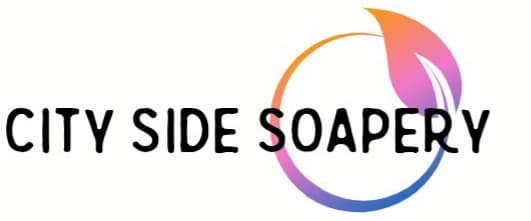 City Side Soapery, LLCManchester NH, 03014CitySideSoapery@outlook.comwww.CitySideSoapery@outlook.com